КИЇВСЬКА ОБЛАСТЬТЕТІЇВСЬКА МІСЬКА РАДАVІІІ СКЛИКАННЯДВАДЦЯТЬ ТРЕТЯ   СЕСІЯдруге пленарне  засідання                                              Р І Ш Е Н Н Я02 листопада  2023 року                                                №  1086 - 23-VIIІ       Про затвердження звіту про експертну      грошову оцінку  земельної ділянки  та        про підготовку  лоту для проведення       земельних торгів  земельної  ділянки        комунальної  власності  Тетіївської      міської  ради  з метою продажу її власність              Розглянувши, виготовлений ПП «Земля» звіт про експертну грошову оцінку земельної ділянки, рецензію на «Звіт про експертну грошову оцінку земельної ділянки», керуючись  пунктом 34 частини 1 статті 26, статті 60 Закону України «Про місцеве самоврядування в Україні», статтею 12, частиною 1, 2 статті 83, статтями 122, 125, 126, 134, 135, 136, 137, 138, 139 Земельного кодексу України, Законом України «Про землеустрій», Законом України «Про Державний земельний кадастр», Законом України «Про державну реєстрацію речових прав на нерухоме майно та їх обтяжень», Постановою Кабінету міністрів України від 22.09.2021 року № 1013 «Деякі питання підготовки до проведення та проведення земельних торгів для продажу земельних ділянок та набуття прав користування ними (оренди, суперфіцію, емфітевзису)» з метою забезпечення надходжень в бюджет міста, Тетіївська  міська рада                                                         В И Р І Ш И Л А:        1. Затвердити розроблений  ПП «Земля» звіт про експертну грошову оцінку земельної ділянки  комунальної  власності  Тетіївської  міської  ради, що розташована за  адресою: Київська область, Білоцерківський  район, за межами міста Тетіїв, загальною площею 0,1808 га, кадастровий номер 3224610100:07:020:0070, цільове призначення -   для  розміщення  та  експлуатації будівель і споруд  додаткових  транспортних послуг та допоміжних операцій (12.08),  що   підлягає  продажу права власності на земельних торгах. 2.Виставити земельну ділянку несільськогосподарського призначення комунальної власності Тетіївської міської ради  загальною площею 0,1808 га, кадастровий номер 3224610100:07:020:0070, з цільовим призначенням  для  розміщення  та  експлуатації будівель і споруд  додаткових  транспортних послуг та допоміжних операцій (12.08). 3.Продати право власності на земельну ділянку несільськогосподарського призначення комунальної власності Тетіївської міської ради  площею 0,1808 га, кадастровий номер 3224610100:07:020:0070, з цільовим призначенням  для  розміщення  та  експлуатації будівель і споруд  додаткових  транспортних послуг та допоміжних операцій(12.08), яка виставляється на земельні торги окремим лотом. 4. Земельні торги провести у формі електронного аукціону. Уповноважити міського голову  на підписання протоколу земельних торгів та після визначення переможця  забезпечити укладання договору купівлі-продажу земельної ділянки. 5. Встановити по лоту: 5.1. Стартовий розмір ціни за земельну ділянку  у розмірі ринкової вартості визначену у звіті про експертну грошову оцінку земельної ділянки, становить – 224 352 грн (двісті двадцять чотири тисячі триста п’ятдесят  дві  гривні) 00 копійок. 5.2.Крок земельних торгів у розмірі 1 %  від стартової ціни на земельну ділянку. 5.3. Розмір гарантійного внеску за лотом у розмірі 67100 гривень (2500 прожиткового мінімуму встановленого для працездатних осіб законом про Державний бюджет України на 01.01.2023 року). 6. Міському голові після проведення земельних торгів, укласти договір купівлі-продажу на земельну ділянку із переможцем земельних торгів. 7. Контроль за виконанням даного рішення покласти на постійну депутатську комісію з питань регулювання земельних відносин, архітектури, будівництва та охорони навколишнього середовища (голова комісії - Крамар О.А.) та на першого заступника міського голови Кизимишина В.Й.     Міський голова                                                Богдан  БАЛАГУРА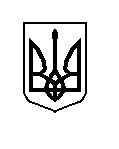 